4. razred NGL: (1´30˝)B. T. Milharčič: Orkester in dirigentAfriška: Funga alafiaSpremljava:Luka Ravnjak, Niko Armič, Andrej belej, Lana Apotekar, Ava Boštjančič, Matic Marčič, Nika KuntičMentorica: Maja Glavnik Hribaršek, prof.Martina Sekirnik – citre, 6.r. (3´30˝)A. Karas: Tretji človekMentorica: Irena Zdolšek, prof.Gašper Trupej – klavir, 4.r. (2´30˝)D. Kabalewski: KlovniF. Burgmüller: ArabeskaMentorica: Janja CerjakLana Apotekar - flavta, 4.r. (3´)W. Popp: Španski plesSpremljava: Simon Jager, prof.Mentorica: Tina Svet, mag. art.Matic Marčič - flavta, 4.r. (3´)G. Ph. Telemann: Menuet I in IISpremljava: Simon Jager, prof.Mentorica: Tina Svet, mag. art.5. razred NGL: (2´)Dvoŕak: Domača pesemBrazilska karnevalska pesem: Mama PaquitaAndrej Marovšek, Katarina Lipovšek, Matej Ogrizek, Mia MargučMentorica: Maja Glavnik Hribaršek, prof.Urh Čeperlin – kitara,4.r. (1´30˝)M. Carcassi: RondoMentor: Nik LovšeFlorjan Gobec – kitara, 4.r. (1´30˝)M. Carcassi: Adantino IVMentor: Nik LovšeAndrej Belej – trobenta,4.r. (2´30)J. Porret: Concertino št. 19Spremljava: Simon Jager, prof.Mentor: Aljoša JurkošekMarjan jan Lipovšek – diatonična harmonika, 4.r. (2´10˝)F. Šegovc: Kam  le čas bežiMentorica: Marija BožnikMarcel Jug – kitara, 4.r. (1´50˝)M. Carcassi: Adantino Mentor: Nik LovšeAva Boštjančič – kitara, 4.r. (1´30˝)G. Montreuil: Premier amourMentor: Nik LovšeBrina Amadeja Bastl – klavir, 4.r. (1´30˝)A. Diabelli: Sonatina, 1. stavekMentorica: Janja CerjakKatarina Ravnjak – klavir, 4.r. (1´30˝)F. Burgmüller: Tendre fleurMentorica: Janja CerjakFlorjan Gorenšek – kitara, 4.r. (1´10˝)N. Clement: Valse pour OliverMentor: Nik LovšeTim David Agrež – kitara, 4.r. (1´45˝)P. Meier: BluesyMentor: Nik LovšeNina Pintarič – klavir, 5.r. (2´)A. H. Lemoine: Etuda v e-molu, op. 37/22Mentorica: Nataša LazičKamil Wahibi – klavir, 5.r. (4´30˝)J. S. Bach: Menuet v d-moluA. H. Lemoine: Etuda v a-molu, op. 37/10Mentorica: Nataša LazičTadeja Žlaus - flavta, 5.r. (3´)P. Proust: Preludij in plesSpremljava: Simon Jager, prof.Mentorica: Tina Svet, mag. art.Ana Marija Krajnc – klavir, 6.r. (5´)W. A. Mozart: Sonata v F-duru I. stavek (Allegro)Mentorica: Nataša LazičIza Matelič – klavir, 7.r. (2´20˝)C. Debussy: Le petit negreMentorica: Janja CerjakVLJUDNO VABLJENI NA NAŠE PRIREDITVE V MESECU NOVEMBRU:Sreda, 20. november,  Koncertna dvorana: Javni nastop učencev osnovne stopnje:- 5. in 6. razred ob 16.00- 7. in 8. razred, (termin naknadno)Torek, 26. november,  Koncertna dvorana: Javni nastop učencev osnovne stopnje:- 7. in 8. razred ob 16.00- 5. in 6. razred, (termin naknadno)JAVNI NASTOP DISLOCIRANEGA ODDELKA V OBČINI VOJNIKod 4. do 6. razreda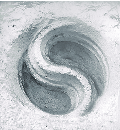 Sreda, 13. 11. 2013, ob 18.00,Kulturni dom Vojnik